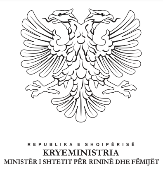 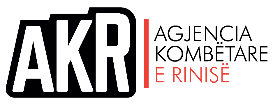       PYETJE TË SHPESHTA MBI THIRRJEN PUBLIKE NR.II PËR PROJEKTPROPOZIME, DREJTUAR ORGANIZATAVE RINORE DHE PËR TË RINJTË.A mund tё aplikojnё Organizatat e krijuara kёtё vit nё Thirrjen Nr. 2?Po, por do tё aplikojnё si Organizata rinore duke plotёsuar kushtin ligjor qё 70% tё anёtarёve  tё jenё tё rinj ose tё jenё nё partneritet me Organizata tё tjera qё plotёsojnё kushtet ligjore pёr aplikim.Cilat organizata konsiderohen Organizata pёr tё Rinj dhe cilat organizata janё Organizata Rinore?Duke ju referuar dispozitave ligjore tё Ligjit Nr. 75/2019 “Pёr rininё”, Organizata pёr tё Rinj janё Organizatat qё kanё nё objektin e veprimtarisё sё tyre veprimtari rinore si dhe kanё zbatuar pёr njё periudhё tё paktёn 3-vjecare, nё mёnyrё tё vazhdueshme, projekte e programme me impakt tek tё rinjtё. Organizatat Rinore janё organizata ku 70% tё anёtarёve janё tё rinj.Vёrtetimi qё tregon se pёrfaqёsuesi ligjor i organizatёs nuk ёshtё i dёnuar me vendim tё formёs sё prerё, merret nё gjykatё apo nё e-albania (vёrtetimi i gjendjes gyqёsore/dёshmia e penalitetit)?Nё fazёn e aplikimit do tё pranohen tё dyja vёrtetimet, por nёse organizata, pёrfaqёsuesi i sё cilёs ka dorёzuar vёrtetimin e gjendjes gjyqёsore tё marrё nё e-albania, do të jetë pjesë e listës së kandidatëve të përzgjedhur fitues, duhet patjetёr tё dorёzojё vёrtetimin e lëshuar nga gjykata. A mjaftojnё kopje tё thjeshta tё statutit apo aktit tё themelimit pёr aplikim?Nё fazёn e aplikimit, pranohen kopje, por nёse organizata pas procesit tё vlerёsimit del fituese, duhet tё sjellё kopje tё noterizuara tё dokumentave tё aplikimit.A mund tё aplikojё e njёjta Organizatё një herë si Organizatё udhёheqёse dhe njё herë si partner nё kёtё Thirrje?Po, njё Organizatё mund tё dёrgojё mё shumё se njё aplikim, njёher si Organizatё udhёheqёse (ose aplikues i vetëm) dhe njёher si partner nё kёtё Thirrje.Nё kushtet kur do tё aplikohet me njё organizatё partnere, duhet qё tё dyja organizatat tё kenё zbatuar tre projekte nё fushёn e rinisё?Nё kёto raste, mjafton qё organizata udhёheqёse tё ketё zbatuar të paktën tre projekte. Deklarata e konfliktit tё interesit, nёnshkruhet vetёm nga Pёrfaqёsuesi ligjor i Organizatёs?           Jo, Deklarata e konfliktit tё interesit nёnshkruhet nga:anëtar të bordit drejtues të organizatës;anëtar të asamblesë apo organeve të tjera vendimmarrëse të organizatës;drejtues apo punonjës i organizatës.A pёrfshihen trajnerёt dhe mentorёt nё kostot administrative tё projektit? Jo, trajnerёt dhe mentorёt pёrfshihen nё kostot e projektit (aktivitetet). Shuma e lejuar e kostove administrative ёshtё 30% e vlerёs sё projektit dhe pёrfshihen zёra qё shёrbejnё pёr menaxhimin e projektit.A duhet të dorëzohet dokumentacioni shtesë edhe nga organizata partnere? Dokumentet kryesore të paketës së aplikimit (shtojca 7 – shtojca 10) plotësohen nga   organizata udhëheqëse. Dokumente shtesë (për organizatën aplikuese dhe partnerët, nëse   sipas përcaktimit në seksionin 8 të Shtojcës Nr. 6 të thirrjes, duhet të dorëzohet i plotë si nga organizata udhëheqëse edhe nga organizata partnere. Deklarata e partneritetit dorëzohet vetëm një dokument me paketën e aplikimit (në tre kopje fizike dhe një e skanuar në USB).